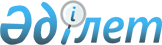 Об организации общественных работ в Шортандинском районе в 2011 году
					
			Утративший силу
			
			
		
					Постановление акимата Шортандинского района Акмолинской области от 22 февраля 2011 года А-1/34. Зарегистрировано Управлением юстиции Шортандинского района Акмолинской области 14 марта 2011 года № 1-18-129. Утратило силу постановлением акимата Шортандинского района Акмолинской области от 23 октября 2014 года № А-9/241      Сноска. Утратило силу постановлением акимата Шортандинского района Акмолинской области от 23.10.2014 № А-9/241 (вступает в силу со дня подписания).

      В соответствии с подпунктом 13) пункта 1 статьи 31 Закона Республики Казахстан от 23 января 2001 года «О местном государственном управлении и самоуправлении в Республике Казахстан», статьями 7, 20 Закона Республики Казахстан от 23 января 2001 года «О занятости населения», пунктами 7, 8 Правил организации и финансирования общественных работ, утвержденных постановлением Правительства Республики Казахстан от 19 июня 2001 года № 836 «О мерах по реализации Закона Республики Казахстан от 23 января 2001 года «О занятости населения», в целях социальной защиты безработных, испытывающих трудности в поиске работы, для обеспечения их временной занятости, акимат Шортандинского района ПОСТАНОВЛЯЕТ:



      1. Организовать общественные работы в Шортандинском районе в 2011 году.



      2. Утвердить прилагаемый перечень организаций Шортандинского района, виды, объемы, конкретные условия общественных работ, размеры оплаты труда участников и источники их финансирования.



      3. Государственному учреждению «Отдел занятости и социальных программ» Шортандинского района:

      1) осуществлять направление безработных с их согласия согласно условиям трудового договора на оплачиваемые общественные работы в порядке очередности согласно дате регистрации;

      2) на основании заключенного трудового договора ежемесячно осуществлять выплату минимальной заработной платы работнику на лицевые счета путем перечисления из средств районного бюджета.



      4. Государственному учреждению «Отдел экономики и финансов» Шортандинского района обеспечить финансирование общественных работ, в пределах средств, предусмотренных в бюджете района на 2011 год.



      5. Постановление акимата Шортандинского района «Об организации общественных работ в Шортандинском районе в 2010 году» от 23 февраля 2010 года № А-1/34 (зарегистрированное в Реестре государственной регистрации нормативных правовых актов № 1-18-107, опубликовано 3 апреля 2010 года в районных газетах «Вести», «Өрлеу») признать утратившим силу.



      6. Контроль за исполнением данного постановления возложить на заместителя акима Шортандинского района Атабаева М.А.



      7. Настоящее постановление вступает в силу со дня государственной регистрации в Управлении юстиции Шортандинского района и вводится в действие со дня официального опубликования.      Аким Шортандинского района                 С.Камзебаев      СОГЛАСОВАНО      Начальник ГУ «Отдел по

      делам обороны Шортандинского

      района Акмолинской области»                Е.Бегимкулов      Начальник ГУ «Отдел занятости

      и социальных программ»

      Шортандинского района                      Ж.Мунтаева      Начальник ГУ

      «Отдел экономики и финансов»

      Шортандинского района                      Е.Рысьева

Утверждено постановлением

акимата Шортандинского района

от 22 февраля 2011 года № А-1/34 Перечень

организаций Шортандинского района, виды, объемы,

конкретные условия общественных работ,размеры оплаты труда

участников и источники их финансированияпродолжение таблицы
					© 2012. РГП на ПХВ «Институт законодательства и правовой информации Республики Казахстан» Министерства юстиции Республики Казахстан
				№Наименование

организацииВиды оплачиваемых

общественных работОбъем

выполняемых

общественных

работ1Государственное учреждение «Аппарат акима Раевского сельского округа Шортандинского района»Уборка и благоустройство территории округа10000 квадратных

метров2Государственное учреждение «Аппарат акима поселка Шортанды Шортандинского района»Уборка и благоустройство территории поселка

Оказание помощи

в делопроизводстве39000 квадратных

метров

800 дел, 101 книга3Государственное учреждение «Аппарат акима Новокубанского сельского округа Шортандинского района»Уборка и благоустройство территории округа

Оказание помощи

в делопроизводстве10000 квадратных

метров

150 дел, 30 книг4Государственное учреждение «Аппарат акима Дамсинского сельского округа Шортандинского района»Уборка и благоустройство территории округа

Оказание помощи

в делопроизводстве10000 квадратных

метров

200 дел, 55 книг5Государственное учреждение «Аппарат акима поселка Научный Шортандинского района»Уборка и благоустройство территории поселка10000 квадратных

метров6Государственное учреждение «Аппарат акима аульного округа Бозайгыр Шортандинского района»Уборка и благоустройство территории округа

Оказание помощи

в делопроизводстве23000 квадратных

метров

180 дел, 43 книг7Государственное учреждение «Аппарат акима Андреевского сельского округа Шортандинского района»Уборка и благоустройство территории округа12000 квадратных

метров8Государственное учреждение «Аппарат акима аульного округа Бектау Шортандинского района»Уборка и благоустройство территории округа

Оказание помощи

в делопроизводстве12000 квадратных

метров

135 дел, 27 книг9Государственное учреждение «Аппарат акима поселка Жолымбет Шортандинского района»Уборка и благоустройство территории поселка

Оказание помощи

в делопроизводстве20000 квадратных

метров

150 дел, 69 книг10Государственное учреждение «Аппарат акима Петровского сельского округа Шортандинского района»Уборка и благоустройство территории округа

Оказание помощи

в делопроизводстве4828 квадратных

метров

100 дел, 28 книг11Государственное учреждение «Аппарат акима Новоселовского сельского округа Шортандинского района»Уборка и благоустройство территории округа

Оказание помощи

в делопроизводстве1800 квадратных

метров

100 дел, 18 книг12Государственное учреждение «Аппарат акима Пригородного сельского округа Шортандинского района»Уборка и благоустройство территории округа

Оказание помощи

в делопроизводстве7000 квадратных

метров

90 дел, 20 книг13Государственное учреждение «Отдел по делам обороны

Шортандинского района

Акмолинской области»Оказание помощи

в делопроизводстве1534 делРазмеры оплаты

труда участниковКонкретные условия

общественных работИсточники фи-

нансированияв размере минимальной заработной платыс момента заключения трудового

договора между работодателем и работникомрайонный

бюджетв размере минимальной заработной платыс момента заключения трудового

договора между работодателем и работникомрайонный

бюджетв размере минимальной заработной платыс момента заключения трудового

договора между работодателем и работникомрайонный

бюджетв размере минимальной заработной платыс момента

заключения трудового договора между работодателем и работникомрайонный

бюджетв размере минимальной заработной платыс момента заключения трудового договора

между работодателем и работникомрайонный

бюджетв размере минимальной заработной платыс момента заключения трудового договора между работодателем и работникомрайонный

бюджетв размере минимальной заработной платыс момента заключения трудового договора между работодателем и работникомрайонный

бюджетв размере минимальной заработной платыс момента заключения трудового договора между работодателем и работникомрайонный

бюджетв размере минимальной заработной платыс момента заключения трудового договора между работодателем и работникомрайонный

бюджетв размере минимальной заработной платыс момента заключения трудового договора между работодателем и работникомрайонный

бюджетв размере минимальной заработной платыс момента заключения трудового договора между работодателем и работникомрайонный

бюджетв размере минимальной заработной платыс момента заключения трудового договора между работодателем и работникомрайонный

бюджетв размере минимальной заработной платыс момента заключения трудового договора между работодателем и работникомрайонный

бюджет